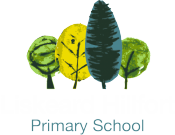 Liskeard Hillfort Primary School – School level Equality Action PlanActionSuccess criteriaResponsibilityMilestones/timelineAdditional commentsPublish and promote equality plan to all stakeholdersComplianceHeadteacherBy October 1st 2023To ensure staff have sufficient capacity to respond to evolving SEND need through:Recruitment of colleaguesSufficient SEND trainingSENDCo capacity in schoolEquality Training-EHCP need-Staff questionnaire-x2 SENDCos-Staff questionnaireHeadteacher/SENDCoOngoing, but staff questionnaire in Jan ‘24To build capacity in this area by offering the Personal Development portfolio as a fully senior/headship team portfolio, thereby giving the area sufficient resources to succeed.Ofsted judgement of at least “Good”.Pupil questionnaire (PASS) survey acknowledgememntHeateacher/Assistant HeadReview points in line with SDP milestones – reviews every fortnight and PM structure in place.To monitor and analyse pupil achievement by Protected CharacteristicAchievement in line with expectationsDeputy Head - StandardsData drop pointsTo ensure that new range of Wall Art promotes diversity by Protected Characteristic. ComplianceHeadteacherOngoingEnsure assemblies promote equality and celebrate diversityComplianceHeadteacherWeeklyTo ensure that the mapping of Protected Characteristics in the curriculum is reviewed, following the review of the Wider Curriculum that is occurring in 2023-24 –in line with curriculum need and societal change.Adaptation of Deputy Head – Quality of EducationStart of Spring 2To ensure all children are given the opportunity to make a positive contribution to the life of the school.  This is with particular reference to:-Student Council-Volunteering opportunities-Academy participation-Residentials/trips participation% participation in line with demographic.HeadteacherTermly check-in points.To ensure that organisation of children is not determined by genderRemoval of typical queuing arrangementsHeadteacherNew academic year 2023To ensure that Accessibility Plan is carried out.ComplianceHeadteacherOngoing – see planOngoing development of The Thrive Approach provision/Price Instructor training, with an especial focus on support for SEMH disability.Increasing number of Thrive Practitioners to 4.  HT to gain Train the Trainer status.HeadteacherPrice – Dec ‘23Thrive – Summer 2Develop opportunities for community links through:-3 Bridges partnership-Plymouth Centre for Cultural Diversity trips/visits/seminarsIncreasing range of opportunities for children to access other cultures – 1xseminar, 1xtrip, 1xvisiting speaker in every year groupHeadteacher/RE lead3 Bridges – Summer 1Plymouth Centre – November ‘22Ensure wider school provision for children through:-extension of school day-provision of Breakfast Bagels inc. Magic Breakfast-provision of Community Dinner night-3.40pm finish-Introduction of breakfast-Introduction of Community DinnerHeadteacherSchool day – ongoingCommunity Dinner – January ‘24